Week 7 - Parallel, Perpendicular, System of Graphs -   ACT 10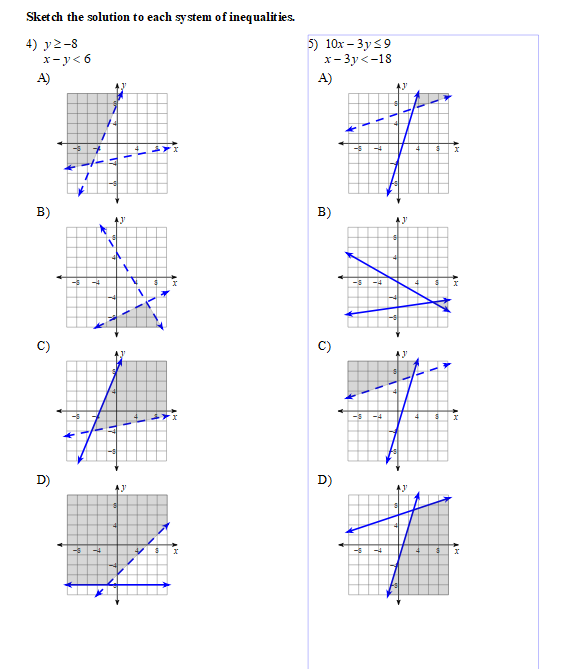 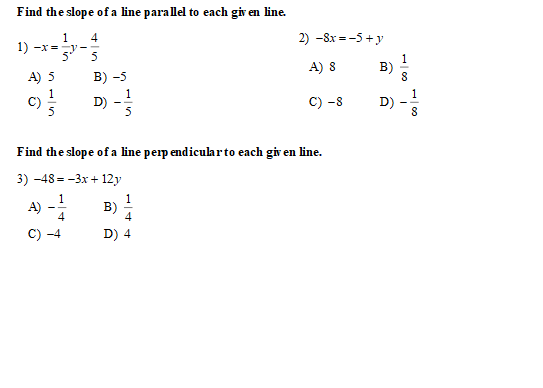 